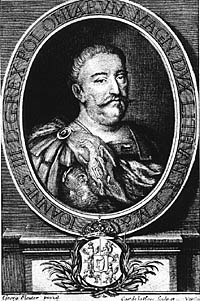 ZGŁOSZENIE DZIECKA DO KLASY PIERWSZEJ W OBWODOWEJ SZKOLE PODSTAWOWEJ PROWADZONEJ PRZEZ MIASTO GLIWICE NA ROK SZKOLNY 2024/2025Wypełnione i podpisane zgłoszenie przez obojga rodziców/op. prawnych  należy złożyć w sekretariacie szkoły.DANE IDENTYFIKACYJNE KANDYDATAOŚWIADCZENIE O MIEJSCU ZAMIESZKANIA RODZICÓW  KANDYDATA I KANDYDATA1Miejsce zamieszkania matki/opiekunki prawnej kandydata:……………………………………………………………………………………………………………Miejsce zamieszkania ojca/opiekuna prawnego kandydata:……………………………………………………………………………………………………………Miejsce zamieszkania kandydata:……………………………………………………………………………………………………………       Jestem świadomy  odpowiedzialności karnej za złożenie fałszywego oświadczenia (art. 151 ust. 3 ustawy z dnia 14 grudnia 2016 r. Prawo oświatowe).          …………………………………………..	                                     …………………………………………..     imię i nazwisko matki/opiekunki prawnej                                               imię i nazwisko ojca/opiekuna prawnegoGliwice, dnia …………………………..1 Zgodnie z art. 151 ust. 2 i 3 ustawy z dnia 14 grudnia 2016 r. Prawo oświatowe (Dz. U. z 2020 r. poz. 910 z późn. zm.) do zgłoszenia dołącza się oświadczenie o miejscu zamieszkania rodziców kandydata i kandydata. Oświadczenie składa się pod rygorem odpowiedzialności karnej za składanie fałszywych oświadczeń.Numer PESELW przypadku braku PESEL proszę wpisać serię i nr paszportu lub innego dokumentu potwierdzającego tożsamośćW przypadku braku PESEL proszę wpisać serię i nr paszportu lub innego dokumentu potwierdzającego tożsamośćW przypadku braku PESEL proszę wpisać serię i nr paszportu lub innego dokumentu potwierdzającego tożsamośćW przypadku braku PESEL proszę wpisać serię i nr paszportu lub innego dokumentu potwierdzającego tożsamośćImię (imiona)Imię (imiona)NazwiskoNazwiskoData i miejsce urodzeniaData i miejsce urodzeniaObywatelstwoObywatelstwoAdres stałego zameldowania dziecka (dokładny adres):   ………………………………………………………………………………………………………………Adres szkoły rejonowej wg. miejsca stałego zameldowania dziecka:……………………………………………………………………………………………………………………………..Miejsce spełniania obowiązku rocznego przygotowania przedszkolnego 2023/2024 – nazwa przedszkola  ……………………………………………………………………………………………………………………………DANE RODZICÓW       (W przypadku, gdy ustanowiono opiekę prawną nad dzieckiem, należy podać dane opiekunów prawnych)Oświadczam, iż wszystkie podane w niniejszym Zgłoszeniu dane zgodne są ze stanem faktycznym. ………………………………………	…………………………………………podpis matki/opiekunki prawnej 	      podpis ojca/opiekuna prawnegoKLAUZULA INFORMACYJNA - RODOZgodnie z art. 13 ust. 1 i 2 Rozporządzenia Parlamentu Europejskiego i Rady (UE) 2016/679 z dnia 27 kwietnia 2016 roku w sprawie ochrony osób fizycznych w związku z przetwarzaniem danych osobowych i w sprawie swobodnego przepływu takich danych oraz uchylenia dyrektywy 95/46/WE (dalej RODO), obowiązującego od 25 maja 2018 r., informuję, iż:Administratorem Pani/Pana danych osobowych jest Szkoła Podstawowa nr 9 im. Króla Jana III Sobieskiego w Gliwicach, ul. Jana III Sobieskiego 14, 44-100 Gliwice. Kontakt z administratorem jest możliwy także za pomocą adresu mailowego: sekretariat@sp9.gliwice.eu,Inspektorem Ochrony Danych Osobowych jest Aleksandra Cnota-Mikołajec. Kontakt z inspektorem jest możliwy za pomocą adresów mailowych: aleksandra@eduodo.pl lub iod@eduodo.pl, Dane osobowe dzieci rekrutujących się do szkoły, ich rodziców oraz opiekunów prawnych przetwarzane będą w celu przeprowadzenia procesu rekrutacji do szkoły na podstawie: art. 6 ust. 1 lit. c RODO - realizacja obowiązku prawnego ciążącego na administratorze, wynikająca z ustawy z dnia 14 grudnia 2016 r. - Prawo oświatowe oraz ustawy z dnia 7 września 1991 r. o systemie oświaty. art. 9 ust. 2 lit h RODO -  przetwarzanie jest niezbędne do zapewnienia opieki zdrowotnej lub zabezpieczenia społecznego na podstawie ustawy z dnia 14 grudnia 2016 r. – Prawo oświatowe, Odbiorcami Pani/Pana danych osobowych będą:organy władzy publicznej oraz podmioty wykonujące zadania publiczne lub działających na zlecenie organów władzy publicznej, w zakresie i w celach, które wynikają z przepisów powszechnie obowiązującego prawa,  inne podmioty, które na podstawie stosownych umów podpisanych z administratorem przetwarzają jego dane osobowe,podmioty realizujące zadania Administratora Danych Osobowych, takie jak: operator pocztowy, bank, dostawca oprogramowania dziedzinowego, Dane osobowe kandydata zgromadzone w procesie rekrutacyjnym przechowywane będą nie dłużej niż do końca okresu, w którym uczeń uczęszcza do szkoły. Natomiast, dane osobowe kandydatów nieprzyjętych do szkoły przechowywane będą przez okres roku, chyba że na rozstrzygnięcie dyrektora placówki została wzniesiona skarga do sądu administracyjnego i postępowanie nie zostało zakończone prawomocnym wyrokiem (art. 160 ustawy z dnia 14 grudnia 2016 r. – Prawo oświatowe), Pani/Pana dane osobowe nie będą przekazywane do państw trzecich lub organizacji międzynarodowych, Ma Pani/Pan prawo żądania od Administratora: dostępu do swoich danych oraz otrzymania ich pierwszej kopii, do sprostowania (poprawiania) swoich danych, do usunięcia oraz ograniczenia przetwarzania danych na podstawie art. 17 RODO oraz art. 18 RODO, do wniesienia sprzeciwu wobec przetwarzania danych, na zasadach opisanych w art. 21 RODO, do przenoszenia danych, zgodnie z art. 20 RODO,prawo do wniesienia skargi do organu nadzorczego, W celu skorzystania oraz uzyskania informacji dotyczących praw określonych powyżej (lit. a-f) należy skontaktować się z Administratorem lub z Inspektorem Danych Osobowych. Ma Pani/Pan prawo wniesienia skargi do organu nadzorczego (Urząd Ochrony Danych Osobowych, ul. Stawki 2, 00-193 Warszawa), gdy uzna Pani/Pan, że przetwarzanie Pani/Pana danych osobowych narusza przepisy ustawy o ochronie danych osobowych, a od 25 maja 2018 r. Rozporządzenia Parlamentu Europejskiego i Rady (UE) 2016/679 z dnia 27 kwietnia 2016 roku w sprawie ochrony osób fizycznych w związku z przetwarzaniem danych osobowych i w sprawie swobodnego przepływu takich danych oraz uchylenia dyrektywy 95/46/WE, Podanie danych wymaganych przepisami jest niezbędne do wzięcia udziału w procesie rekrutacji do szkoły,   konsekwencją ich niepodania będzie brak możliwości wzięcia udziału w jej procesie, Pani/Pana dane mogą być przetwarzane w sposób zautomatyzowany i nie będą profilowane. Adres stałego zameldowania dziecka (dokładny adres):   ………………………………………………………………………………………………………………Adres szkoły rejonowej wg. miejsca stałego zameldowania dziecka:……………………………………………………………………………………………………………………………..Miejsce spełniania obowiązku rocznego przygotowania przedszkolnego 2023/2024 – nazwa przedszkola  ……………………………………………………………………………………………………………………………DANE RODZICÓW       (W przypadku, gdy ustanowiono opiekę prawną nad dzieckiem, należy podać dane opiekunów prawnych)Oświadczam, iż wszystkie podane w niniejszym Zgłoszeniu dane zgodne są ze stanem faktycznym. ………………………………………	…………………………………………podpis matki/opiekunki prawnej 	      podpis ojca/opiekuna prawnegoKLAUZULA INFORMACYJNA - RODOZgodnie z art. 13 ust. 1 i 2 Rozporządzenia Parlamentu Europejskiego i Rady (UE) 2016/679 z dnia 27 kwietnia 2016 roku w sprawie ochrony osób fizycznych w związku z przetwarzaniem danych osobowych i w sprawie swobodnego przepływu takich danych oraz uchylenia dyrektywy 95/46/WE (dalej RODO), obowiązującego od 25 maja 2018 r., informuję, iż:Administratorem Pani/Pana danych osobowych jest Szkoła Podstawowa nr 9 im. Króla Jana III Sobieskiego w Gliwicach, ul. Jana III Sobieskiego 14, 44-100 Gliwice. Kontakt z administratorem jest możliwy także za pomocą adresu mailowego: sekretariat@sp9.gliwice.eu,Inspektorem Ochrony Danych Osobowych jest Aleksandra Cnota-Mikołajec. Kontakt z inspektorem jest możliwy za pomocą adresów mailowych: aleksandra@eduodo.pl lub iod@eduodo.pl, Dane osobowe dzieci rekrutujących się do szkoły, ich rodziców oraz opiekunów prawnych przetwarzane będą w celu przeprowadzenia procesu rekrutacji do szkoły na podstawie: art. 6 ust. 1 lit. c RODO - realizacja obowiązku prawnego ciążącego na administratorze, wynikająca z ustawy z dnia 14 grudnia 2016 r. - Prawo oświatowe oraz ustawy z dnia 7 września 1991 r. o systemie oświaty. art. 9 ust. 2 lit h RODO -  przetwarzanie jest niezbędne do zapewnienia opieki zdrowotnej lub zabezpieczenia społecznego na podstawie ustawy z dnia 14 grudnia 2016 r. – Prawo oświatowe, Odbiorcami Pani/Pana danych osobowych będą:organy władzy publicznej oraz podmioty wykonujące zadania publiczne lub działających na zlecenie organów władzy publicznej, w zakresie i w celach, które wynikają z przepisów powszechnie obowiązującego prawa,  inne podmioty, które na podstawie stosownych umów podpisanych z administratorem przetwarzają jego dane osobowe,podmioty realizujące zadania Administratora Danych Osobowych, takie jak: operator pocztowy, bank, dostawca oprogramowania dziedzinowego, Dane osobowe kandydata zgromadzone w procesie rekrutacyjnym przechowywane będą nie dłużej niż do końca okresu, w którym uczeń uczęszcza do szkoły. Natomiast, dane osobowe kandydatów nieprzyjętych do szkoły przechowywane będą przez okres roku, chyba że na rozstrzygnięcie dyrektora placówki została wzniesiona skarga do sądu administracyjnego i postępowanie nie zostało zakończone prawomocnym wyrokiem (art. 160 ustawy z dnia 14 grudnia 2016 r. – Prawo oświatowe), Pani/Pana dane osobowe nie będą przekazywane do państw trzecich lub organizacji międzynarodowych, Ma Pani/Pan prawo żądania od Administratora: dostępu do swoich danych oraz otrzymania ich pierwszej kopii, do sprostowania (poprawiania) swoich danych, do usunięcia oraz ograniczenia przetwarzania danych na podstawie art. 17 RODO oraz art. 18 RODO, do wniesienia sprzeciwu wobec przetwarzania danych, na zasadach opisanych w art. 21 RODO, do przenoszenia danych, zgodnie z art. 20 RODO,prawo do wniesienia skargi do organu nadzorczego, W celu skorzystania oraz uzyskania informacji dotyczących praw określonych powyżej (lit. a-f) należy skontaktować się z Administratorem lub z Inspektorem Danych Osobowych. Ma Pani/Pan prawo wniesienia skargi do organu nadzorczego (Urząd Ochrony Danych Osobowych, ul. Stawki 2, 00-193 Warszawa), gdy uzna Pani/Pan, że przetwarzanie Pani/Pana danych osobowych narusza przepisy ustawy o ochronie danych osobowych, a od 25 maja 2018 r. Rozporządzenia Parlamentu Europejskiego i Rady (UE) 2016/679 z dnia 27 kwietnia 2016 roku w sprawie ochrony osób fizycznych w związku z przetwarzaniem danych osobowych i w sprawie swobodnego przepływu takich danych oraz uchylenia dyrektywy 95/46/WE, Podanie danych wymaganych przepisami jest niezbędne do wzięcia udziału w procesie rekrutacji do szkoły,   konsekwencją ich niepodania będzie brak możliwości wzięcia udziału w jej procesie, Pani/Pana dane mogą być przetwarzane w sposób zautomatyzowany i nie będą profilowane. Adres stałego zameldowania dziecka (dokładny adres):   ………………………………………………………………………………………………………………Adres szkoły rejonowej wg. miejsca stałego zameldowania dziecka:……………………………………………………………………………………………………………………………..Miejsce spełniania obowiązku rocznego przygotowania przedszkolnego 2023/2024 – nazwa przedszkola  ……………………………………………………………………………………………………………………………DANE RODZICÓW       (W przypadku, gdy ustanowiono opiekę prawną nad dzieckiem, należy podać dane opiekunów prawnych)Oświadczam, iż wszystkie podane w niniejszym Zgłoszeniu dane zgodne są ze stanem faktycznym. ………………………………………	…………………………………………podpis matki/opiekunki prawnej 	      podpis ojca/opiekuna prawnegoKLAUZULA INFORMACYJNA - RODOZgodnie z art. 13 ust. 1 i 2 Rozporządzenia Parlamentu Europejskiego i Rady (UE) 2016/679 z dnia 27 kwietnia 2016 roku w sprawie ochrony osób fizycznych w związku z przetwarzaniem danych osobowych i w sprawie swobodnego przepływu takich danych oraz uchylenia dyrektywy 95/46/WE (dalej RODO), obowiązującego od 25 maja 2018 r., informuję, iż:Administratorem Pani/Pana danych osobowych jest Szkoła Podstawowa nr 9 im. Króla Jana III Sobieskiego w Gliwicach, ul. Jana III Sobieskiego 14, 44-100 Gliwice. Kontakt z administratorem jest możliwy także za pomocą adresu mailowego: sekretariat@sp9.gliwice.eu,Inspektorem Ochrony Danych Osobowych jest Aleksandra Cnota-Mikołajec. Kontakt z inspektorem jest możliwy za pomocą adresów mailowych: aleksandra@eduodo.pl lub iod@eduodo.pl, Dane osobowe dzieci rekrutujących się do szkoły, ich rodziców oraz opiekunów prawnych przetwarzane będą w celu przeprowadzenia procesu rekrutacji do szkoły na podstawie: art. 6 ust. 1 lit. c RODO - realizacja obowiązku prawnego ciążącego na administratorze, wynikająca z ustawy z dnia 14 grudnia 2016 r. - Prawo oświatowe oraz ustawy z dnia 7 września 1991 r. o systemie oświaty. art. 9 ust. 2 lit h RODO -  przetwarzanie jest niezbędne do zapewnienia opieki zdrowotnej lub zabezpieczenia społecznego na podstawie ustawy z dnia 14 grudnia 2016 r. – Prawo oświatowe, Odbiorcami Pani/Pana danych osobowych będą:organy władzy publicznej oraz podmioty wykonujące zadania publiczne lub działających na zlecenie organów władzy publicznej, w zakresie i w celach, które wynikają z przepisów powszechnie obowiązującego prawa,  inne podmioty, które na podstawie stosownych umów podpisanych z administratorem przetwarzają jego dane osobowe,podmioty realizujące zadania Administratora Danych Osobowych, takie jak: operator pocztowy, bank, dostawca oprogramowania dziedzinowego, Dane osobowe kandydata zgromadzone w procesie rekrutacyjnym przechowywane będą nie dłużej niż do końca okresu, w którym uczeń uczęszcza do szkoły. Natomiast, dane osobowe kandydatów nieprzyjętych do szkoły przechowywane będą przez okres roku, chyba że na rozstrzygnięcie dyrektora placówki została wzniesiona skarga do sądu administracyjnego i postępowanie nie zostało zakończone prawomocnym wyrokiem (art. 160 ustawy z dnia 14 grudnia 2016 r. – Prawo oświatowe), Pani/Pana dane osobowe nie będą przekazywane do państw trzecich lub organizacji międzynarodowych, Ma Pani/Pan prawo żądania od Administratora: dostępu do swoich danych oraz otrzymania ich pierwszej kopii, do sprostowania (poprawiania) swoich danych, do usunięcia oraz ograniczenia przetwarzania danych na podstawie art. 17 RODO oraz art. 18 RODO, do wniesienia sprzeciwu wobec przetwarzania danych, na zasadach opisanych w art. 21 RODO, do przenoszenia danych, zgodnie z art. 20 RODO,prawo do wniesienia skargi do organu nadzorczego, W celu skorzystania oraz uzyskania informacji dotyczących praw określonych powyżej (lit. a-f) należy skontaktować się z Administratorem lub z Inspektorem Danych Osobowych. Ma Pani/Pan prawo wniesienia skargi do organu nadzorczego (Urząd Ochrony Danych Osobowych, ul. Stawki 2, 00-193 Warszawa), gdy uzna Pani/Pan, że przetwarzanie Pani/Pana danych osobowych narusza przepisy ustawy o ochronie danych osobowych, a od 25 maja 2018 r. Rozporządzenia Parlamentu Europejskiego i Rady (UE) 2016/679 z dnia 27 kwietnia 2016 roku w sprawie ochrony osób fizycznych w związku z przetwarzaniem danych osobowych i w sprawie swobodnego przepływu takich danych oraz uchylenia dyrektywy 95/46/WE, Podanie danych wymaganych przepisami jest niezbędne do wzięcia udziału w procesie rekrutacji do szkoły,   konsekwencją ich niepodania będzie brak możliwości wzięcia udziału w jej procesie, Pani/Pana dane mogą być przetwarzane w sposób zautomatyzowany i nie będą profilowane. Adres stałego zameldowania dziecka (dokładny adres):   ………………………………………………………………………………………………………………Adres szkoły rejonowej wg. miejsca stałego zameldowania dziecka:……………………………………………………………………………………………………………………………..Miejsce spełniania obowiązku rocznego przygotowania przedszkolnego 2023/2024 – nazwa przedszkola  ……………………………………………………………………………………………………………………………DANE RODZICÓW       (W przypadku, gdy ustanowiono opiekę prawną nad dzieckiem, należy podać dane opiekunów prawnych)Oświadczam, iż wszystkie podane w niniejszym Zgłoszeniu dane zgodne są ze stanem faktycznym. ………………………………………	…………………………………………podpis matki/opiekunki prawnej 	      podpis ojca/opiekuna prawnegoKLAUZULA INFORMACYJNA - RODOZgodnie z art. 13 ust. 1 i 2 Rozporządzenia Parlamentu Europejskiego i Rady (UE) 2016/679 z dnia 27 kwietnia 2016 roku w sprawie ochrony osób fizycznych w związku z przetwarzaniem danych osobowych i w sprawie swobodnego przepływu takich danych oraz uchylenia dyrektywy 95/46/WE (dalej RODO), obowiązującego od 25 maja 2018 r., informuję, iż:Administratorem Pani/Pana danych osobowych jest Szkoła Podstawowa nr 9 im. Króla Jana III Sobieskiego w Gliwicach, ul. Jana III Sobieskiego 14, 44-100 Gliwice. Kontakt z administratorem jest możliwy także za pomocą adresu mailowego: sekretariat@sp9.gliwice.eu,Inspektorem Ochrony Danych Osobowych jest Aleksandra Cnota-Mikołajec. Kontakt z inspektorem jest możliwy za pomocą adresów mailowych: aleksandra@eduodo.pl lub iod@eduodo.pl, Dane osobowe dzieci rekrutujących się do szkoły, ich rodziców oraz opiekunów prawnych przetwarzane będą w celu przeprowadzenia procesu rekrutacji do szkoły na podstawie: art. 6 ust. 1 lit. c RODO - realizacja obowiązku prawnego ciążącego na administratorze, wynikająca z ustawy z dnia 14 grudnia 2016 r. - Prawo oświatowe oraz ustawy z dnia 7 września 1991 r. o systemie oświaty. art. 9 ust. 2 lit h RODO -  przetwarzanie jest niezbędne do zapewnienia opieki zdrowotnej lub zabezpieczenia społecznego na podstawie ustawy z dnia 14 grudnia 2016 r. – Prawo oświatowe, Odbiorcami Pani/Pana danych osobowych będą:organy władzy publicznej oraz podmioty wykonujące zadania publiczne lub działających na zlecenie organów władzy publicznej, w zakresie i w celach, które wynikają z przepisów powszechnie obowiązującego prawa,  inne podmioty, które na podstawie stosownych umów podpisanych z administratorem przetwarzają jego dane osobowe,podmioty realizujące zadania Administratora Danych Osobowych, takie jak: operator pocztowy, bank, dostawca oprogramowania dziedzinowego, Dane osobowe kandydata zgromadzone w procesie rekrutacyjnym przechowywane będą nie dłużej niż do końca okresu, w którym uczeń uczęszcza do szkoły. Natomiast, dane osobowe kandydatów nieprzyjętych do szkoły przechowywane będą przez okres roku, chyba że na rozstrzygnięcie dyrektora placówki została wzniesiona skarga do sądu administracyjnego i postępowanie nie zostało zakończone prawomocnym wyrokiem (art. 160 ustawy z dnia 14 grudnia 2016 r. – Prawo oświatowe), Pani/Pana dane osobowe nie będą przekazywane do państw trzecich lub organizacji międzynarodowych, Ma Pani/Pan prawo żądania od Administratora: dostępu do swoich danych oraz otrzymania ich pierwszej kopii, do sprostowania (poprawiania) swoich danych, do usunięcia oraz ograniczenia przetwarzania danych na podstawie art. 17 RODO oraz art. 18 RODO, do wniesienia sprzeciwu wobec przetwarzania danych, na zasadach opisanych w art. 21 RODO, do przenoszenia danych, zgodnie z art. 20 RODO,prawo do wniesienia skargi do organu nadzorczego, W celu skorzystania oraz uzyskania informacji dotyczących praw określonych powyżej (lit. a-f) należy skontaktować się z Administratorem lub z Inspektorem Danych Osobowych. Ma Pani/Pan prawo wniesienia skargi do organu nadzorczego (Urząd Ochrony Danych Osobowych, ul. Stawki 2, 00-193 Warszawa), gdy uzna Pani/Pan, że przetwarzanie Pani/Pana danych osobowych narusza przepisy ustawy o ochronie danych osobowych, a od 25 maja 2018 r. Rozporządzenia Parlamentu Europejskiego i Rady (UE) 2016/679 z dnia 27 kwietnia 2016 roku w sprawie ochrony osób fizycznych w związku z przetwarzaniem danych osobowych i w sprawie swobodnego przepływu takich danych oraz uchylenia dyrektywy 95/46/WE, Podanie danych wymaganych przepisami jest niezbędne do wzięcia udziału w procesie rekrutacji do szkoły,   konsekwencją ich niepodania będzie brak możliwości wzięcia udziału w jej procesie, Pani/Pana dane mogą być przetwarzane w sposób zautomatyzowany i nie będą profilowane. Adres stałego zameldowania dziecka (dokładny adres):   ………………………………………………………………………………………………………………Adres szkoły rejonowej wg. miejsca stałego zameldowania dziecka:……………………………………………………………………………………………………………………………..Miejsce spełniania obowiązku rocznego przygotowania przedszkolnego 2023/2024 – nazwa przedszkola  ……………………………………………………………………………………………………………………………DANE RODZICÓW       (W przypadku, gdy ustanowiono opiekę prawną nad dzieckiem, należy podać dane opiekunów prawnych)Oświadczam, iż wszystkie podane w niniejszym Zgłoszeniu dane zgodne są ze stanem faktycznym. ………………………………………	…………………………………………podpis matki/opiekunki prawnej 	      podpis ojca/opiekuna prawnegoKLAUZULA INFORMACYJNA - RODOZgodnie z art. 13 ust. 1 i 2 Rozporządzenia Parlamentu Europejskiego i Rady (UE) 2016/679 z dnia 27 kwietnia 2016 roku w sprawie ochrony osób fizycznych w związku z przetwarzaniem danych osobowych i w sprawie swobodnego przepływu takich danych oraz uchylenia dyrektywy 95/46/WE (dalej RODO), obowiązującego od 25 maja 2018 r., informuję, iż:Administratorem Pani/Pana danych osobowych jest Szkoła Podstawowa nr 9 im. Króla Jana III Sobieskiego w Gliwicach, ul. Jana III Sobieskiego 14, 44-100 Gliwice. Kontakt z administratorem jest możliwy także za pomocą adresu mailowego: sekretariat@sp9.gliwice.eu,Inspektorem Ochrony Danych Osobowych jest Aleksandra Cnota-Mikołajec. Kontakt z inspektorem jest możliwy za pomocą adresów mailowych: aleksandra@eduodo.pl lub iod@eduodo.pl, Dane osobowe dzieci rekrutujących się do szkoły, ich rodziców oraz opiekunów prawnych przetwarzane będą w celu przeprowadzenia procesu rekrutacji do szkoły na podstawie: art. 6 ust. 1 lit. c RODO - realizacja obowiązku prawnego ciążącego na administratorze, wynikająca z ustawy z dnia 14 grudnia 2016 r. - Prawo oświatowe oraz ustawy z dnia 7 września 1991 r. o systemie oświaty. art. 9 ust. 2 lit h RODO -  przetwarzanie jest niezbędne do zapewnienia opieki zdrowotnej lub zabezpieczenia społecznego na podstawie ustawy z dnia 14 grudnia 2016 r. – Prawo oświatowe, Odbiorcami Pani/Pana danych osobowych będą:organy władzy publicznej oraz podmioty wykonujące zadania publiczne lub działających na zlecenie organów władzy publicznej, w zakresie i w celach, które wynikają z przepisów powszechnie obowiązującego prawa,  inne podmioty, które na podstawie stosownych umów podpisanych z administratorem przetwarzają jego dane osobowe,podmioty realizujące zadania Administratora Danych Osobowych, takie jak: operator pocztowy, bank, dostawca oprogramowania dziedzinowego, Dane osobowe kandydata zgromadzone w procesie rekrutacyjnym przechowywane będą nie dłużej niż do końca okresu, w którym uczeń uczęszcza do szkoły. Natomiast, dane osobowe kandydatów nieprzyjętych do szkoły przechowywane będą przez okres roku, chyba że na rozstrzygnięcie dyrektora placówki została wzniesiona skarga do sądu administracyjnego i postępowanie nie zostało zakończone prawomocnym wyrokiem (art. 160 ustawy z dnia 14 grudnia 2016 r. – Prawo oświatowe), Pani/Pana dane osobowe nie będą przekazywane do państw trzecich lub organizacji międzynarodowych, Ma Pani/Pan prawo żądania od Administratora: dostępu do swoich danych oraz otrzymania ich pierwszej kopii, do sprostowania (poprawiania) swoich danych, do usunięcia oraz ograniczenia przetwarzania danych na podstawie art. 17 RODO oraz art. 18 RODO, do wniesienia sprzeciwu wobec przetwarzania danych, na zasadach opisanych w art. 21 RODO, do przenoszenia danych, zgodnie z art. 20 RODO,prawo do wniesienia skargi do organu nadzorczego, W celu skorzystania oraz uzyskania informacji dotyczących praw określonych powyżej (lit. a-f) należy skontaktować się z Administratorem lub z Inspektorem Danych Osobowych. Ma Pani/Pan prawo wniesienia skargi do organu nadzorczego (Urząd Ochrony Danych Osobowych, ul. Stawki 2, 00-193 Warszawa), gdy uzna Pani/Pan, że przetwarzanie Pani/Pana danych osobowych narusza przepisy ustawy o ochronie danych osobowych, a od 25 maja 2018 r. Rozporządzenia Parlamentu Europejskiego i Rady (UE) 2016/679 z dnia 27 kwietnia 2016 roku w sprawie ochrony osób fizycznych w związku z przetwarzaniem danych osobowych i w sprawie swobodnego przepływu takich danych oraz uchylenia dyrektywy 95/46/WE, Podanie danych wymaganych przepisami jest niezbędne do wzięcia udziału w procesie rekrutacji do szkoły,   konsekwencją ich niepodania będzie brak możliwości wzięcia udziału w jej procesie, Pani/Pana dane mogą być przetwarzane w sposób zautomatyzowany i nie będą profilowane. Adres stałego zameldowania dziecka (dokładny adres):   ………………………………………………………………………………………………………………Adres szkoły rejonowej wg. miejsca stałego zameldowania dziecka:……………………………………………………………………………………………………………………………..Miejsce spełniania obowiązku rocznego przygotowania przedszkolnego 2023/2024 – nazwa przedszkola  ……………………………………………………………………………………………………………………………DANE RODZICÓW       (W przypadku, gdy ustanowiono opiekę prawną nad dzieckiem, należy podać dane opiekunów prawnych)Oświadczam, iż wszystkie podane w niniejszym Zgłoszeniu dane zgodne są ze stanem faktycznym. ………………………………………	…………………………………………podpis matki/opiekunki prawnej 	      podpis ojca/opiekuna prawnegoKLAUZULA INFORMACYJNA - RODOZgodnie z art. 13 ust. 1 i 2 Rozporządzenia Parlamentu Europejskiego i Rady (UE) 2016/679 z dnia 27 kwietnia 2016 roku w sprawie ochrony osób fizycznych w związku z przetwarzaniem danych osobowych i w sprawie swobodnego przepływu takich danych oraz uchylenia dyrektywy 95/46/WE (dalej RODO), obowiązującego od 25 maja 2018 r., informuję, iż:Administratorem Pani/Pana danych osobowych jest Szkoła Podstawowa nr 9 im. Króla Jana III Sobieskiego w Gliwicach, ul. Jana III Sobieskiego 14, 44-100 Gliwice. Kontakt z administratorem jest możliwy także za pomocą adresu mailowego: sekretariat@sp9.gliwice.eu,Inspektorem Ochrony Danych Osobowych jest Aleksandra Cnota-Mikołajec. Kontakt z inspektorem jest możliwy za pomocą adresów mailowych: aleksandra@eduodo.pl lub iod@eduodo.pl, Dane osobowe dzieci rekrutujących się do szkoły, ich rodziców oraz opiekunów prawnych przetwarzane będą w celu przeprowadzenia procesu rekrutacji do szkoły na podstawie: art. 6 ust. 1 lit. c RODO - realizacja obowiązku prawnego ciążącego na administratorze, wynikająca z ustawy z dnia 14 grudnia 2016 r. - Prawo oświatowe oraz ustawy z dnia 7 września 1991 r. o systemie oświaty. art. 9 ust. 2 lit h RODO -  przetwarzanie jest niezbędne do zapewnienia opieki zdrowotnej lub zabezpieczenia społecznego na podstawie ustawy z dnia 14 grudnia 2016 r. – Prawo oświatowe, Odbiorcami Pani/Pana danych osobowych będą:organy władzy publicznej oraz podmioty wykonujące zadania publiczne lub działających na zlecenie organów władzy publicznej, w zakresie i w celach, które wynikają z przepisów powszechnie obowiązującego prawa,  inne podmioty, które na podstawie stosownych umów podpisanych z administratorem przetwarzają jego dane osobowe,podmioty realizujące zadania Administratora Danych Osobowych, takie jak: operator pocztowy, bank, dostawca oprogramowania dziedzinowego, Dane osobowe kandydata zgromadzone w procesie rekrutacyjnym przechowywane będą nie dłużej niż do końca okresu, w którym uczeń uczęszcza do szkoły. Natomiast, dane osobowe kandydatów nieprzyjętych do szkoły przechowywane będą przez okres roku, chyba że na rozstrzygnięcie dyrektora placówki została wzniesiona skarga do sądu administracyjnego i postępowanie nie zostało zakończone prawomocnym wyrokiem (art. 160 ustawy z dnia 14 grudnia 2016 r. – Prawo oświatowe), Pani/Pana dane osobowe nie będą przekazywane do państw trzecich lub organizacji międzynarodowych, Ma Pani/Pan prawo żądania od Administratora: dostępu do swoich danych oraz otrzymania ich pierwszej kopii, do sprostowania (poprawiania) swoich danych, do usunięcia oraz ograniczenia przetwarzania danych na podstawie art. 17 RODO oraz art. 18 RODO, do wniesienia sprzeciwu wobec przetwarzania danych, na zasadach opisanych w art. 21 RODO, do przenoszenia danych, zgodnie z art. 20 RODO,prawo do wniesienia skargi do organu nadzorczego, W celu skorzystania oraz uzyskania informacji dotyczących praw określonych powyżej (lit. a-f) należy skontaktować się z Administratorem lub z Inspektorem Danych Osobowych. Ma Pani/Pan prawo wniesienia skargi do organu nadzorczego (Urząd Ochrony Danych Osobowych, ul. Stawki 2, 00-193 Warszawa), gdy uzna Pani/Pan, że przetwarzanie Pani/Pana danych osobowych narusza przepisy ustawy o ochronie danych osobowych, a od 25 maja 2018 r. Rozporządzenia Parlamentu Europejskiego i Rady (UE) 2016/679 z dnia 27 kwietnia 2016 roku w sprawie ochrony osób fizycznych w związku z przetwarzaniem danych osobowych i w sprawie swobodnego przepływu takich danych oraz uchylenia dyrektywy 95/46/WE, Podanie danych wymaganych przepisami jest niezbędne do wzięcia udziału w procesie rekrutacji do szkoły,   konsekwencją ich niepodania będzie brak możliwości wzięcia udziału w jej procesie, Pani/Pana dane mogą być przetwarzane w sposób zautomatyzowany i nie będą profilowane. Adres stałego zameldowania dziecka (dokładny adres):   ………………………………………………………………………………………………………………Adres szkoły rejonowej wg. miejsca stałego zameldowania dziecka:……………………………………………………………………………………………………………………………..Miejsce spełniania obowiązku rocznego przygotowania przedszkolnego 2023/2024 – nazwa przedszkola  ……………………………………………………………………………………………………………………………DANE RODZICÓW       (W przypadku, gdy ustanowiono opiekę prawną nad dzieckiem, należy podać dane opiekunów prawnych)Oświadczam, iż wszystkie podane w niniejszym Zgłoszeniu dane zgodne są ze stanem faktycznym. ………………………………………	…………………………………………podpis matki/opiekunki prawnej 	      podpis ojca/opiekuna prawnegoKLAUZULA INFORMACYJNA - RODOZgodnie z art. 13 ust. 1 i 2 Rozporządzenia Parlamentu Europejskiego i Rady (UE) 2016/679 z dnia 27 kwietnia 2016 roku w sprawie ochrony osób fizycznych w związku z przetwarzaniem danych osobowych i w sprawie swobodnego przepływu takich danych oraz uchylenia dyrektywy 95/46/WE (dalej RODO), obowiązującego od 25 maja 2018 r., informuję, iż:Administratorem Pani/Pana danych osobowych jest Szkoła Podstawowa nr 9 im. Króla Jana III Sobieskiego w Gliwicach, ul. Jana III Sobieskiego 14, 44-100 Gliwice. Kontakt z administratorem jest możliwy także za pomocą adresu mailowego: sekretariat@sp9.gliwice.eu,Inspektorem Ochrony Danych Osobowych jest Aleksandra Cnota-Mikołajec. Kontakt z inspektorem jest możliwy za pomocą adresów mailowych: aleksandra@eduodo.pl lub iod@eduodo.pl, Dane osobowe dzieci rekrutujących się do szkoły, ich rodziców oraz opiekunów prawnych przetwarzane będą w celu przeprowadzenia procesu rekrutacji do szkoły na podstawie: art. 6 ust. 1 lit. c RODO - realizacja obowiązku prawnego ciążącego na administratorze, wynikająca z ustawy z dnia 14 grudnia 2016 r. - Prawo oświatowe oraz ustawy z dnia 7 września 1991 r. o systemie oświaty. art. 9 ust. 2 lit h RODO -  przetwarzanie jest niezbędne do zapewnienia opieki zdrowotnej lub zabezpieczenia społecznego na podstawie ustawy z dnia 14 grudnia 2016 r. – Prawo oświatowe, Odbiorcami Pani/Pana danych osobowych będą:organy władzy publicznej oraz podmioty wykonujące zadania publiczne lub działających na zlecenie organów władzy publicznej, w zakresie i w celach, które wynikają z przepisów powszechnie obowiązującego prawa,  inne podmioty, które na podstawie stosownych umów podpisanych z administratorem przetwarzają jego dane osobowe,podmioty realizujące zadania Administratora Danych Osobowych, takie jak: operator pocztowy, bank, dostawca oprogramowania dziedzinowego, Dane osobowe kandydata zgromadzone w procesie rekrutacyjnym przechowywane będą nie dłużej niż do końca okresu, w którym uczeń uczęszcza do szkoły. Natomiast, dane osobowe kandydatów nieprzyjętych do szkoły przechowywane będą przez okres roku, chyba że na rozstrzygnięcie dyrektora placówki została wzniesiona skarga do sądu administracyjnego i postępowanie nie zostało zakończone prawomocnym wyrokiem (art. 160 ustawy z dnia 14 grudnia 2016 r. – Prawo oświatowe), Pani/Pana dane osobowe nie będą przekazywane do państw trzecich lub organizacji międzynarodowych, Ma Pani/Pan prawo żądania od Administratora: dostępu do swoich danych oraz otrzymania ich pierwszej kopii, do sprostowania (poprawiania) swoich danych, do usunięcia oraz ograniczenia przetwarzania danych na podstawie art. 17 RODO oraz art. 18 RODO, do wniesienia sprzeciwu wobec przetwarzania danych, na zasadach opisanych w art. 21 RODO, do przenoszenia danych, zgodnie z art. 20 RODO,prawo do wniesienia skargi do organu nadzorczego, W celu skorzystania oraz uzyskania informacji dotyczących praw określonych powyżej (lit. a-f) należy skontaktować się z Administratorem lub z Inspektorem Danych Osobowych. Ma Pani/Pan prawo wniesienia skargi do organu nadzorczego (Urząd Ochrony Danych Osobowych, ul. Stawki 2, 00-193 Warszawa), gdy uzna Pani/Pan, że przetwarzanie Pani/Pana danych osobowych narusza przepisy ustawy o ochronie danych osobowych, a od 25 maja 2018 r. Rozporządzenia Parlamentu Europejskiego i Rady (UE) 2016/679 z dnia 27 kwietnia 2016 roku w sprawie ochrony osób fizycznych w związku z przetwarzaniem danych osobowych i w sprawie swobodnego przepływu takich danych oraz uchylenia dyrektywy 95/46/WE, Podanie danych wymaganych przepisami jest niezbędne do wzięcia udziału w procesie rekrutacji do szkoły,   konsekwencją ich niepodania będzie brak możliwości wzięcia udziału w jej procesie, Pani/Pana dane mogą być przetwarzane w sposób zautomatyzowany i nie będą profilowane. Adres stałego zameldowania dziecka (dokładny adres):   ………………………………………………………………………………………………………………Adres szkoły rejonowej wg. miejsca stałego zameldowania dziecka:……………………………………………………………………………………………………………………………..Miejsce spełniania obowiązku rocznego przygotowania przedszkolnego 2023/2024 – nazwa przedszkola  ……………………………………………………………………………………………………………………………DANE RODZICÓW       (W przypadku, gdy ustanowiono opiekę prawną nad dzieckiem, należy podać dane opiekunów prawnych)Oświadczam, iż wszystkie podane w niniejszym Zgłoszeniu dane zgodne są ze stanem faktycznym. ………………………………………	…………………………………………podpis matki/opiekunki prawnej 	      podpis ojca/opiekuna prawnegoKLAUZULA INFORMACYJNA - RODOZgodnie z art. 13 ust. 1 i 2 Rozporządzenia Parlamentu Europejskiego i Rady (UE) 2016/679 z dnia 27 kwietnia 2016 roku w sprawie ochrony osób fizycznych w związku z przetwarzaniem danych osobowych i w sprawie swobodnego przepływu takich danych oraz uchylenia dyrektywy 95/46/WE (dalej RODO), obowiązującego od 25 maja 2018 r., informuję, iż:Administratorem Pani/Pana danych osobowych jest Szkoła Podstawowa nr 9 im. Króla Jana III Sobieskiego w Gliwicach, ul. Jana III Sobieskiego 14, 44-100 Gliwice. Kontakt z administratorem jest możliwy także za pomocą adresu mailowego: sekretariat@sp9.gliwice.eu,Inspektorem Ochrony Danych Osobowych jest Aleksandra Cnota-Mikołajec. Kontakt z inspektorem jest możliwy za pomocą adresów mailowych: aleksandra@eduodo.pl lub iod@eduodo.pl, Dane osobowe dzieci rekrutujących się do szkoły, ich rodziców oraz opiekunów prawnych przetwarzane będą w celu przeprowadzenia procesu rekrutacji do szkoły na podstawie: art. 6 ust. 1 lit. c RODO - realizacja obowiązku prawnego ciążącego na administratorze, wynikająca z ustawy z dnia 14 grudnia 2016 r. - Prawo oświatowe oraz ustawy z dnia 7 września 1991 r. o systemie oświaty. art. 9 ust. 2 lit h RODO -  przetwarzanie jest niezbędne do zapewnienia opieki zdrowotnej lub zabezpieczenia społecznego na podstawie ustawy z dnia 14 grudnia 2016 r. – Prawo oświatowe, Odbiorcami Pani/Pana danych osobowych będą:organy władzy publicznej oraz podmioty wykonujące zadania publiczne lub działających na zlecenie organów władzy publicznej, w zakresie i w celach, które wynikają z przepisów powszechnie obowiązującego prawa,  inne podmioty, które na podstawie stosownych umów podpisanych z administratorem przetwarzają jego dane osobowe,podmioty realizujące zadania Administratora Danych Osobowych, takie jak: operator pocztowy, bank, dostawca oprogramowania dziedzinowego, Dane osobowe kandydata zgromadzone w procesie rekrutacyjnym przechowywane będą nie dłużej niż do końca okresu, w którym uczeń uczęszcza do szkoły. Natomiast, dane osobowe kandydatów nieprzyjętych do szkoły przechowywane będą przez okres roku, chyba że na rozstrzygnięcie dyrektora placówki została wzniesiona skarga do sądu administracyjnego i postępowanie nie zostało zakończone prawomocnym wyrokiem (art. 160 ustawy z dnia 14 grudnia 2016 r. – Prawo oświatowe), Pani/Pana dane osobowe nie będą przekazywane do państw trzecich lub organizacji międzynarodowych, Ma Pani/Pan prawo żądania od Administratora: dostępu do swoich danych oraz otrzymania ich pierwszej kopii, do sprostowania (poprawiania) swoich danych, do usunięcia oraz ograniczenia przetwarzania danych na podstawie art. 17 RODO oraz art. 18 RODO, do wniesienia sprzeciwu wobec przetwarzania danych, na zasadach opisanych w art. 21 RODO, do przenoszenia danych, zgodnie z art. 20 RODO,prawo do wniesienia skargi do organu nadzorczego, W celu skorzystania oraz uzyskania informacji dotyczących praw określonych powyżej (lit. a-f) należy skontaktować się z Administratorem lub z Inspektorem Danych Osobowych. Ma Pani/Pan prawo wniesienia skargi do organu nadzorczego (Urząd Ochrony Danych Osobowych, ul. Stawki 2, 00-193 Warszawa), gdy uzna Pani/Pan, że przetwarzanie Pani/Pana danych osobowych narusza przepisy ustawy o ochronie danych osobowych, a od 25 maja 2018 r. Rozporządzenia Parlamentu Europejskiego i Rady (UE) 2016/679 z dnia 27 kwietnia 2016 roku w sprawie ochrony osób fizycznych w związku z przetwarzaniem danych osobowych i w sprawie swobodnego przepływu takich danych oraz uchylenia dyrektywy 95/46/WE, Podanie danych wymaganych przepisami jest niezbędne do wzięcia udziału w procesie rekrutacji do szkoły,   konsekwencją ich niepodania będzie brak możliwości wzięcia udziału w jej procesie, Pani/Pana dane mogą być przetwarzane w sposób zautomatyzowany i nie będą profilowane. Adres stałego zameldowania dziecka (dokładny adres):   ………………………………………………………………………………………………………………Adres szkoły rejonowej wg. miejsca stałego zameldowania dziecka:……………………………………………………………………………………………………………………………..Miejsce spełniania obowiązku rocznego przygotowania przedszkolnego 2023/2024 – nazwa przedszkola  ……………………………………………………………………………………………………………………………DANE RODZICÓW       (W przypadku, gdy ustanowiono opiekę prawną nad dzieckiem, należy podać dane opiekunów prawnych)Oświadczam, iż wszystkie podane w niniejszym Zgłoszeniu dane zgodne są ze stanem faktycznym. ………………………………………	…………………………………………podpis matki/opiekunki prawnej 	      podpis ojca/opiekuna prawnegoKLAUZULA INFORMACYJNA - RODOZgodnie z art. 13 ust. 1 i 2 Rozporządzenia Parlamentu Europejskiego i Rady (UE) 2016/679 z dnia 27 kwietnia 2016 roku w sprawie ochrony osób fizycznych w związku z przetwarzaniem danych osobowych i w sprawie swobodnego przepływu takich danych oraz uchylenia dyrektywy 95/46/WE (dalej RODO), obowiązującego od 25 maja 2018 r., informuję, iż:Administratorem Pani/Pana danych osobowych jest Szkoła Podstawowa nr 9 im. Króla Jana III Sobieskiego w Gliwicach, ul. Jana III Sobieskiego 14, 44-100 Gliwice. Kontakt z administratorem jest możliwy także za pomocą adresu mailowego: sekretariat@sp9.gliwice.eu,Inspektorem Ochrony Danych Osobowych jest Aleksandra Cnota-Mikołajec. Kontakt z inspektorem jest możliwy za pomocą adresów mailowych: aleksandra@eduodo.pl lub iod@eduodo.pl, Dane osobowe dzieci rekrutujących się do szkoły, ich rodziców oraz opiekunów prawnych przetwarzane będą w celu przeprowadzenia procesu rekrutacji do szkoły na podstawie: art. 6 ust. 1 lit. c RODO - realizacja obowiązku prawnego ciążącego na administratorze, wynikająca z ustawy z dnia 14 grudnia 2016 r. - Prawo oświatowe oraz ustawy z dnia 7 września 1991 r. o systemie oświaty. art. 9 ust. 2 lit h RODO -  przetwarzanie jest niezbędne do zapewnienia opieki zdrowotnej lub zabezpieczenia społecznego na podstawie ustawy z dnia 14 grudnia 2016 r. – Prawo oświatowe, Odbiorcami Pani/Pana danych osobowych będą:organy władzy publicznej oraz podmioty wykonujące zadania publiczne lub działających na zlecenie organów władzy publicznej, w zakresie i w celach, które wynikają z przepisów powszechnie obowiązującego prawa,  inne podmioty, które na podstawie stosownych umów podpisanych z administratorem przetwarzają jego dane osobowe,podmioty realizujące zadania Administratora Danych Osobowych, takie jak: operator pocztowy, bank, dostawca oprogramowania dziedzinowego, Dane osobowe kandydata zgromadzone w procesie rekrutacyjnym przechowywane będą nie dłużej niż do końca okresu, w którym uczeń uczęszcza do szkoły. Natomiast, dane osobowe kandydatów nieprzyjętych do szkoły przechowywane będą przez okres roku, chyba że na rozstrzygnięcie dyrektora placówki została wzniesiona skarga do sądu administracyjnego i postępowanie nie zostało zakończone prawomocnym wyrokiem (art. 160 ustawy z dnia 14 grudnia 2016 r. – Prawo oświatowe), Pani/Pana dane osobowe nie będą przekazywane do państw trzecich lub organizacji międzynarodowych, Ma Pani/Pan prawo żądania od Administratora: dostępu do swoich danych oraz otrzymania ich pierwszej kopii, do sprostowania (poprawiania) swoich danych, do usunięcia oraz ograniczenia przetwarzania danych na podstawie art. 17 RODO oraz art. 18 RODO, do wniesienia sprzeciwu wobec przetwarzania danych, na zasadach opisanych w art. 21 RODO, do przenoszenia danych, zgodnie z art. 20 RODO,prawo do wniesienia skargi do organu nadzorczego, W celu skorzystania oraz uzyskania informacji dotyczących praw określonych powyżej (lit. a-f) należy skontaktować się z Administratorem lub z Inspektorem Danych Osobowych. Ma Pani/Pan prawo wniesienia skargi do organu nadzorczego (Urząd Ochrony Danych Osobowych, ul. Stawki 2, 00-193 Warszawa), gdy uzna Pani/Pan, że przetwarzanie Pani/Pana danych osobowych narusza przepisy ustawy o ochronie danych osobowych, a od 25 maja 2018 r. Rozporządzenia Parlamentu Europejskiego i Rady (UE) 2016/679 z dnia 27 kwietnia 2016 roku w sprawie ochrony osób fizycznych w związku z przetwarzaniem danych osobowych i w sprawie swobodnego przepływu takich danych oraz uchylenia dyrektywy 95/46/WE, Podanie danych wymaganych przepisami jest niezbędne do wzięcia udziału w procesie rekrutacji do szkoły,   konsekwencją ich niepodania będzie brak możliwości wzięcia udziału w jej procesie, Pani/Pana dane mogą być przetwarzane w sposób zautomatyzowany i nie będą profilowane. Adres stałego zameldowania dziecka (dokładny adres):   ………………………………………………………………………………………………………………Adres szkoły rejonowej wg. miejsca stałego zameldowania dziecka:……………………………………………………………………………………………………………………………..Miejsce spełniania obowiązku rocznego przygotowania przedszkolnego 2023/2024 – nazwa przedszkola  ……………………………………………………………………………………………………………………………DANE RODZICÓW       (W przypadku, gdy ustanowiono opiekę prawną nad dzieckiem, należy podać dane opiekunów prawnych)Oświadczam, iż wszystkie podane w niniejszym Zgłoszeniu dane zgodne są ze stanem faktycznym. ………………………………………	…………………………………………podpis matki/opiekunki prawnej 	      podpis ojca/opiekuna prawnegoKLAUZULA INFORMACYJNA - RODOZgodnie z art. 13 ust. 1 i 2 Rozporządzenia Parlamentu Europejskiego i Rady (UE) 2016/679 z dnia 27 kwietnia 2016 roku w sprawie ochrony osób fizycznych w związku z przetwarzaniem danych osobowych i w sprawie swobodnego przepływu takich danych oraz uchylenia dyrektywy 95/46/WE (dalej RODO), obowiązującego od 25 maja 2018 r., informuję, iż:Administratorem Pani/Pana danych osobowych jest Szkoła Podstawowa nr 9 im. Króla Jana III Sobieskiego w Gliwicach, ul. Jana III Sobieskiego 14, 44-100 Gliwice. Kontakt z administratorem jest możliwy także za pomocą adresu mailowego: sekretariat@sp9.gliwice.eu,Inspektorem Ochrony Danych Osobowych jest Aleksandra Cnota-Mikołajec. Kontakt z inspektorem jest możliwy za pomocą adresów mailowych: aleksandra@eduodo.pl lub iod@eduodo.pl, Dane osobowe dzieci rekrutujących się do szkoły, ich rodziców oraz opiekunów prawnych przetwarzane będą w celu przeprowadzenia procesu rekrutacji do szkoły na podstawie: art. 6 ust. 1 lit. c RODO - realizacja obowiązku prawnego ciążącego na administratorze, wynikająca z ustawy z dnia 14 grudnia 2016 r. - Prawo oświatowe oraz ustawy z dnia 7 września 1991 r. o systemie oświaty. art. 9 ust. 2 lit h RODO -  przetwarzanie jest niezbędne do zapewnienia opieki zdrowotnej lub zabezpieczenia społecznego na podstawie ustawy z dnia 14 grudnia 2016 r. – Prawo oświatowe, Odbiorcami Pani/Pana danych osobowych będą:organy władzy publicznej oraz podmioty wykonujące zadania publiczne lub działających na zlecenie organów władzy publicznej, w zakresie i w celach, które wynikają z przepisów powszechnie obowiązującego prawa,  inne podmioty, które na podstawie stosownych umów podpisanych z administratorem przetwarzają jego dane osobowe,podmioty realizujące zadania Administratora Danych Osobowych, takie jak: operator pocztowy, bank, dostawca oprogramowania dziedzinowego, Dane osobowe kandydata zgromadzone w procesie rekrutacyjnym przechowywane będą nie dłużej niż do końca okresu, w którym uczeń uczęszcza do szkoły. Natomiast, dane osobowe kandydatów nieprzyjętych do szkoły przechowywane będą przez okres roku, chyba że na rozstrzygnięcie dyrektora placówki została wzniesiona skarga do sądu administracyjnego i postępowanie nie zostało zakończone prawomocnym wyrokiem (art. 160 ustawy z dnia 14 grudnia 2016 r. – Prawo oświatowe), Pani/Pana dane osobowe nie będą przekazywane do państw trzecich lub organizacji międzynarodowych, Ma Pani/Pan prawo żądania od Administratora: dostępu do swoich danych oraz otrzymania ich pierwszej kopii, do sprostowania (poprawiania) swoich danych, do usunięcia oraz ograniczenia przetwarzania danych na podstawie art. 17 RODO oraz art. 18 RODO, do wniesienia sprzeciwu wobec przetwarzania danych, na zasadach opisanych w art. 21 RODO, do przenoszenia danych, zgodnie z art. 20 RODO,prawo do wniesienia skargi do organu nadzorczego, W celu skorzystania oraz uzyskania informacji dotyczących praw określonych powyżej (lit. a-f) należy skontaktować się z Administratorem lub z Inspektorem Danych Osobowych. Ma Pani/Pan prawo wniesienia skargi do organu nadzorczego (Urząd Ochrony Danych Osobowych, ul. Stawki 2, 00-193 Warszawa), gdy uzna Pani/Pan, że przetwarzanie Pani/Pana danych osobowych narusza przepisy ustawy o ochronie danych osobowych, a od 25 maja 2018 r. Rozporządzenia Parlamentu Europejskiego i Rady (UE) 2016/679 z dnia 27 kwietnia 2016 roku w sprawie ochrony osób fizycznych w związku z przetwarzaniem danych osobowych i w sprawie swobodnego przepływu takich danych oraz uchylenia dyrektywy 95/46/WE, Podanie danych wymaganych przepisami jest niezbędne do wzięcia udziału w procesie rekrutacji do szkoły,   konsekwencją ich niepodania będzie brak możliwości wzięcia udziału w jej procesie, Pani/Pana dane mogą być przetwarzane w sposób zautomatyzowany i nie będą profilowane. Adres stałego zameldowania dziecka (dokładny adres):   ………………………………………………………………………………………………………………Adres szkoły rejonowej wg. miejsca stałego zameldowania dziecka:……………………………………………………………………………………………………………………………..Miejsce spełniania obowiązku rocznego przygotowania przedszkolnego 2023/2024 – nazwa przedszkola  ……………………………………………………………………………………………………………………………DANE RODZICÓW       (W przypadku, gdy ustanowiono opiekę prawną nad dzieckiem, należy podać dane opiekunów prawnych)Oświadczam, iż wszystkie podane w niniejszym Zgłoszeniu dane zgodne są ze stanem faktycznym. ………………………………………	…………………………………………podpis matki/opiekunki prawnej 	      podpis ojca/opiekuna prawnegoKLAUZULA INFORMACYJNA - RODOZgodnie z art. 13 ust. 1 i 2 Rozporządzenia Parlamentu Europejskiego i Rady (UE) 2016/679 z dnia 27 kwietnia 2016 roku w sprawie ochrony osób fizycznych w związku z przetwarzaniem danych osobowych i w sprawie swobodnego przepływu takich danych oraz uchylenia dyrektywy 95/46/WE (dalej RODO), obowiązującego od 25 maja 2018 r., informuję, iż:Administratorem Pani/Pana danych osobowych jest Szkoła Podstawowa nr 9 im. Króla Jana III Sobieskiego w Gliwicach, ul. Jana III Sobieskiego 14, 44-100 Gliwice. Kontakt z administratorem jest możliwy także za pomocą adresu mailowego: sekretariat@sp9.gliwice.eu,Inspektorem Ochrony Danych Osobowych jest Aleksandra Cnota-Mikołajec. Kontakt z inspektorem jest możliwy za pomocą adresów mailowych: aleksandra@eduodo.pl lub iod@eduodo.pl, Dane osobowe dzieci rekrutujących się do szkoły, ich rodziców oraz opiekunów prawnych przetwarzane będą w celu przeprowadzenia procesu rekrutacji do szkoły na podstawie: art. 6 ust. 1 lit. c RODO - realizacja obowiązku prawnego ciążącego na administratorze, wynikająca z ustawy z dnia 14 grudnia 2016 r. - Prawo oświatowe oraz ustawy z dnia 7 września 1991 r. o systemie oświaty. art. 9 ust. 2 lit h RODO -  przetwarzanie jest niezbędne do zapewnienia opieki zdrowotnej lub zabezpieczenia społecznego na podstawie ustawy z dnia 14 grudnia 2016 r. – Prawo oświatowe, Odbiorcami Pani/Pana danych osobowych będą:organy władzy publicznej oraz podmioty wykonujące zadania publiczne lub działających na zlecenie organów władzy publicznej, w zakresie i w celach, które wynikają z przepisów powszechnie obowiązującego prawa,  inne podmioty, które na podstawie stosownych umów podpisanych z administratorem przetwarzają jego dane osobowe,podmioty realizujące zadania Administratora Danych Osobowych, takie jak: operator pocztowy, bank, dostawca oprogramowania dziedzinowego, Dane osobowe kandydata zgromadzone w procesie rekrutacyjnym przechowywane będą nie dłużej niż do końca okresu, w którym uczeń uczęszcza do szkoły. Natomiast, dane osobowe kandydatów nieprzyjętych do szkoły przechowywane będą przez okres roku, chyba że na rozstrzygnięcie dyrektora placówki została wzniesiona skarga do sądu administracyjnego i postępowanie nie zostało zakończone prawomocnym wyrokiem (art. 160 ustawy z dnia 14 grudnia 2016 r. – Prawo oświatowe), Pani/Pana dane osobowe nie będą przekazywane do państw trzecich lub organizacji międzynarodowych, Ma Pani/Pan prawo żądania od Administratora: dostępu do swoich danych oraz otrzymania ich pierwszej kopii, do sprostowania (poprawiania) swoich danych, do usunięcia oraz ograniczenia przetwarzania danych na podstawie art. 17 RODO oraz art. 18 RODO, do wniesienia sprzeciwu wobec przetwarzania danych, na zasadach opisanych w art. 21 RODO, do przenoszenia danych, zgodnie z art. 20 RODO,prawo do wniesienia skargi do organu nadzorczego, W celu skorzystania oraz uzyskania informacji dotyczących praw określonych powyżej (lit. a-f) należy skontaktować się z Administratorem lub z Inspektorem Danych Osobowych. Ma Pani/Pan prawo wniesienia skargi do organu nadzorczego (Urząd Ochrony Danych Osobowych, ul. Stawki 2, 00-193 Warszawa), gdy uzna Pani/Pan, że przetwarzanie Pani/Pana danych osobowych narusza przepisy ustawy o ochronie danych osobowych, a od 25 maja 2018 r. Rozporządzenia Parlamentu Europejskiego i Rady (UE) 2016/679 z dnia 27 kwietnia 2016 roku w sprawie ochrony osób fizycznych w związku z przetwarzaniem danych osobowych i w sprawie swobodnego przepływu takich danych oraz uchylenia dyrektywy 95/46/WE, Podanie danych wymaganych przepisami jest niezbędne do wzięcia udziału w procesie rekrutacji do szkoły,   konsekwencją ich niepodania będzie brak możliwości wzięcia udziału w jej procesie, Pani/Pana dane mogą być przetwarzane w sposób zautomatyzowany i nie będą profilowane. Adres stałego zameldowania dziecka (dokładny adres):   ………………………………………………………………………………………………………………Adres szkoły rejonowej wg. miejsca stałego zameldowania dziecka:……………………………………………………………………………………………………………………………..Miejsce spełniania obowiązku rocznego przygotowania przedszkolnego 2023/2024 – nazwa przedszkola  ……………………………………………………………………………………………………………………………DANE RODZICÓW       (W przypadku, gdy ustanowiono opiekę prawną nad dzieckiem, należy podać dane opiekunów prawnych)Oświadczam, iż wszystkie podane w niniejszym Zgłoszeniu dane zgodne są ze stanem faktycznym. ………………………………………	…………………………………………podpis matki/opiekunki prawnej 	      podpis ojca/opiekuna prawnegoKLAUZULA INFORMACYJNA - RODOZgodnie z art. 13 ust. 1 i 2 Rozporządzenia Parlamentu Europejskiego i Rady (UE) 2016/679 z dnia 27 kwietnia 2016 roku w sprawie ochrony osób fizycznych w związku z przetwarzaniem danych osobowych i w sprawie swobodnego przepływu takich danych oraz uchylenia dyrektywy 95/46/WE (dalej RODO), obowiązującego od 25 maja 2018 r., informuję, iż:Administratorem Pani/Pana danych osobowych jest Szkoła Podstawowa nr 9 im. Króla Jana III Sobieskiego w Gliwicach, ul. Jana III Sobieskiego 14, 44-100 Gliwice. Kontakt z administratorem jest możliwy także za pomocą adresu mailowego: sekretariat@sp9.gliwice.eu,Inspektorem Ochrony Danych Osobowych jest Aleksandra Cnota-Mikołajec. Kontakt z inspektorem jest możliwy za pomocą adresów mailowych: aleksandra@eduodo.pl lub iod@eduodo.pl, Dane osobowe dzieci rekrutujących się do szkoły, ich rodziców oraz opiekunów prawnych przetwarzane będą w celu przeprowadzenia procesu rekrutacji do szkoły na podstawie: art. 6 ust. 1 lit. c RODO - realizacja obowiązku prawnego ciążącego na administratorze, wynikająca z ustawy z dnia 14 grudnia 2016 r. - Prawo oświatowe oraz ustawy z dnia 7 września 1991 r. o systemie oświaty. art. 9 ust. 2 lit h RODO -  przetwarzanie jest niezbędne do zapewnienia opieki zdrowotnej lub zabezpieczenia społecznego na podstawie ustawy z dnia 14 grudnia 2016 r. – Prawo oświatowe, Odbiorcami Pani/Pana danych osobowych będą:organy władzy publicznej oraz podmioty wykonujące zadania publiczne lub działających na zlecenie organów władzy publicznej, w zakresie i w celach, które wynikają z przepisów powszechnie obowiązującego prawa,  inne podmioty, które na podstawie stosownych umów podpisanych z administratorem przetwarzają jego dane osobowe,podmioty realizujące zadania Administratora Danych Osobowych, takie jak: operator pocztowy, bank, dostawca oprogramowania dziedzinowego, Dane osobowe kandydata zgromadzone w procesie rekrutacyjnym przechowywane będą nie dłużej niż do końca okresu, w którym uczeń uczęszcza do szkoły. Natomiast, dane osobowe kandydatów nieprzyjętych do szkoły przechowywane będą przez okres roku, chyba że na rozstrzygnięcie dyrektora placówki została wzniesiona skarga do sądu administracyjnego i postępowanie nie zostało zakończone prawomocnym wyrokiem (art. 160 ustawy z dnia 14 grudnia 2016 r. – Prawo oświatowe), Pani/Pana dane osobowe nie będą przekazywane do państw trzecich lub organizacji międzynarodowych, Ma Pani/Pan prawo żądania od Administratora: dostępu do swoich danych oraz otrzymania ich pierwszej kopii, do sprostowania (poprawiania) swoich danych, do usunięcia oraz ograniczenia przetwarzania danych na podstawie art. 17 RODO oraz art. 18 RODO, do wniesienia sprzeciwu wobec przetwarzania danych, na zasadach opisanych w art. 21 RODO, do przenoszenia danych, zgodnie z art. 20 RODO,prawo do wniesienia skargi do organu nadzorczego, W celu skorzystania oraz uzyskania informacji dotyczących praw określonych powyżej (lit. a-f) należy skontaktować się z Administratorem lub z Inspektorem Danych Osobowych. Ma Pani/Pan prawo wniesienia skargi do organu nadzorczego (Urząd Ochrony Danych Osobowych, ul. Stawki 2, 00-193 Warszawa), gdy uzna Pani/Pan, że przetwarzanie Pani/Pana danych osobowych narusza przepisy ustawy o ochronie danych osobowych, a od 25 maja 2018 r. Rozporządzenia Parlamentu Europejskiego i Rady (UE) 2016/679 z dnia 27 kwietnia 2016 roku w sprawie ochrony osób fizycznych w związku z przetwarzaniem danych osobowych i w sprawie swobodnego przepływu takich danych oraz uchylenia dyrektywy 95/46/WE, Podanie danych wymaganych przepisami jest niezbędne do wzięcia udziału w procesie rekrutacji do szkoły,   konsekwencją ich niepodania będzie brak możliwości wzięcia udziału w jej procesie, Pani/Pana dane mogą być przetwarzane w sposób zautomatyzowany i nie będą profilowane. Adres stałego zameldowania dziecka (dokładny adres):   ………………………………………………………………………………………………………………Adres szkoły rejonowej wg. miejsca stałego zameldowania dziecka:……………………………………………………………………………………………………………………………..Miejsce spełniania obowiązku rocznego przygotowania przedszkolnego 2023/2024 – nazwa przedszkola  ……………………………………………………………………………………………………………………………DANE RODZICÓW       (W przypadku, gdy ustanowiono opiekę prawną nad dzieckiem, należy podać dane opiekunów prawnych)Oświadczam, iż wszystkie podane w niniejszym Zgłoszeniu dane zgodne są ze stanem faktycznym. ………………………………………	…………………………………………podpis matki/opiekunki prawnej 	      podpis ojca/opiekuna prawnegoKLAUZULA INFORMACYJNA - RODOZgodnie z art. 13 ust. 1 i 2 Rozporządzenia Parlamentu Europejskiego i Rady (UE) 2016/679 z dnia 27 kwietnia 2016 roku w sprawie ochrony osób fizycznych w związku z przetwarzaniem danych osobowych i w sprawie swobodnego przepływu takich danych oraz uchylenia dyrektywy 95/46/WE (dalej RODO), obowiązującego od 25 maja 2018 r., informuję, iż:Administratorem Pani/Pana danych osobowych jest Szkoła Podstawowa nr 9 im. Króla Jana III Sobieskiego w Gliwicach, ul. Jana III Sobieskiego 14, 44-100 Gliwice. Kontakt z administratorem jest możliwy także za pomocą adresu mailowego: sekretariat@sp9.gliwice.eu,Inspektorem Ochrony Danych Osobowych jest Aleksandra Cnota-Mikołajec. Kontakt z inspektorem jest możliwy za pomocą adresów mailowych: aleksandra@eduodo.pl lub iod@eduodo.pl, Dane osobowe dzieci rekrutujących się do szkoły, ich rodziców oraz opiekunów prawnych przetwarzane będą w celu przeprowadzenia procesu rekrutacji do szkoły na podstawie: art. 6 ust. 1 lit. c RODO - realizacja obowiązku prawnego ciążącego na administratorze, wynikająca z ustawy z dnia 14 grudnia 2016 r. - Prawo oświatowe oraz ustawy z dnia 7 września 1991 r. o systemie oświaty. art. 9 ust. 2 lit h RODO -  przetwarzanie jest niezbędne do zapewnienia opieki zdrowotnej lub zabezpieczenia społecznego na podstawie ustawy z dnia 14 grudnia 2016 r. – Prawo oświatowe, Odbiorcami Pani/Pana danych osobowych będą:organy władzy publicznej oraz podmioty wykonujące zadania publiczne lub działających na zlecenie organów władzy publicznej, w zakresie i w celach, które wynikają z przepisów powszechnie obowiązującego prawa,  inne podmioty, które na podstawie stosownych umów podpisanych z administratorem przetwarzają jego dane osobowe,podmioty realizujące zadania Administratora Danych Osobowych, takie jak: operator pocztowy, bank, dostawca oprogramowania dziedzinowego, Dane osobowe kandydata zgromadzone w procesie rekrutacyjnym przechowywane będą nie dłużej niż do końca okresu, w którym uczeń uczęszcza do szkoły. Natomiast, dane osobowe kandydatów nieprzyjętych do szkoły przechowywane będą przez okres roku, chyba że na rozstrzygnięcie dyrektora placówki została wzniesiona skarga do sądu administracyjnego i postępowanie nie zostało zakończone prawomocnym wyrokiem (art. 160 ustawy z dnia 14 grudnia 2016 r. – Prawo oświatowe), Pani/Pana dane osobowe nie będą przekazywane do państw trzecich lub organizacji międzynarodowych, Ma Pani/Pan prawo żądania od Administratora: dostępu do swoich danych oraz otrzymania ich pierwszej kopii, do sprostowania (poprawiania) swoich danych, do usunięcia oraz ograniczenia przetwarzania danych na podstawie art. 17 RODO oraz art. 18 RODO, do wniesienia sprzeciwu wobec przetwarzania danych, na zasadach opisanych w art. 21 RODO, do przenoszenia danych, zgodnie z art. 20 RODO,prawo do wniesienia skargi do organu nadzorczego, W celu skorzystania oraz uzyskania informacji dotyczących praw określonych powyżej (lit. a-f) należy skontaktować się z Administratorem lub z Inspektorem Danych Osobowych. Ma Pani/Pan prawo wniesienia skargi do organu nadzorczego (Urząd Ochrony Danych Osobowych, ul. Stawki 2, 00-193 Warszawa), gdy uzna Pani/Pan, że przetwarzanie Pani/Pana danych osobowych narusza przepisy ustawy o ochronie danych osobowych, a od 25 maja 2018 r. Rozporządzenia Parlamentu Europejskiego i Rady (UE) 2016/679 z dnia 27 kwietnia 2016 roku w sprawie ochrony osób fizycznych w związku z przetwarzaniem danych osobowych i w sprawie swobodnego przepływu takich danych oraz uchylenia dyrektywy 95/46/WE, Podanie danych wymaganych przepisami jest niezbędne do wzięcia udziału w procesie rekrutacji do szkoły,   konsekwencją ich niepodania będzie brak możliwości wzięcia udziału w jej procesie, Pani/Pana dane mogą być przetwarzane w sposób zautomatyzowany i nie będą profilowane. Adres stałego zameldowania dziecka (dokładny adres):   ………………………………………………………………………………………………………………Adres szkoły rejonowej wg. miejsca stałego zameldowania dziecka:……………………………………………………………………………………………………………………………..Miejsce spełniania obowiązku rocznego przygotowania przedszkolnego 2023/2024 – nazwa przedszkola  ……………………………………………………………………………………………………………………………DANE RODZICÓW       (W przypadku, gdy ustanowiono opiekę prawną nad dzieckiem, należy podać dane opiekunów prawnych)Oświadczam, iż wszystkie podane w niniejszym Zgłoszeniu dane zgodne są ze stanem faktycznym. ………………………………………	…………………………………………podpis matki/opiekunki prawnej 	      podpis ojca/opiekuna prawnegoKLAUZULA INFORMACYJNA - RODOZgodnie z art. 13 ust. 1 i 2 Rozporządzenia Parlamentu Europejskiego i Rady (UE) 2016/679 z dnia 27 kwietnia 2016 roku w sprawie ochrony osób fizycznych w związku z przetwarzaniem danych osobowych i w sprawie swobodnego przepływu takich danych oraz uchylenia dyrektywy 95/46/WE (dalej RODO), obowiązującego od 25 maja 2018 r., informuję, iż:Administratorem Pani/Pana danych osobowych jest Szkoła Podstawowa nr 9 im. Króla Jana III Sobieskiego w Gliwicach, ul. Jana III Sobieskiego 14, 44-100 Gliwice. Kontakt z administratorem jest możliwy także za pomocą adresu mailowego: sekretariat@sp9.gliwice.eu,Inspektorem Ochrony Danych Osobowych jest Aleksandra Cnota-Mikołajec. Kontakt z inspektorem jest możliwy za pomocą adresów mailowych: aleksandra@eduodo.pl lub iod@eduodo.pl, Dane osobowe dzieci rekrutujących się do szkoły, ich rodziców oraz opiekunów prawnych przetwarzane będą w celu przeprowadzenia procesu rekrutacji do szkoły na podstawie: art. 6 ust. 1 lit. c RODO - realizacja obowiązku prawnego ciążącego na administratorze, wynikająca z ustawy z dnia 14 grudnia 2016 r. - Prawo oświatowe oraz ustawy z dnia 7 września 1991 r. o systemie oświaty. art. 9 ust. 2 lit h RODO -  przetwarzanie jest niezbędne do zapewnienia opieki zdrowotnej lub zabezpieczenia społecznego na podstawie ustawy z dnia 14 grudnia 2016 r. – Prawo oświatowe, Odbiorcami Pani/Pana danych osobowych będą:organy władzy publicznej oraz podmioty wykonujące zadania publiczne lub działających na zlecenie organów władzy publicznej, w zakresie i w celach, które wynikają z przepisów powszechnie obowiązującego prawa,  inne podmioty, które na podstawie stosownych umów podpisanych z administratorem przetwarzają jego dane osobowe,podmioty realizujące zadania Administratora Danych Osobowych, takie jak: operator pocztowy, bank, dostawca oprogramowania dziedzinowego, Dane osobowe kandydata zgromadzone w procesie rekrutacyjnym przechowywane będą nie dłużej niż do końca okresu, w którym uczeń uczęszcza do szkoły. Natomiast, dane osobowe kandydatów nieprzyjętych do szkoły przechowywane będą przez okres roku, chyba że na rozstrzygnięcie dyrektora placówki została wzniesiona skarga do sądu administracyjnego i postępowanie nie zostało zakończone prawomocnym wyrokiem (art. 160 ustawy z dnia 14 grudnia 2016 r. – Prawo oświatowe), Pani/Pana dane osobowe nie będą przekazywane do państw trzecich lub organizacji międzynarodowych, Ma Pani/Pan prawo żądania od Administratora: dostępu do swoich danych oraz otrzymania ich pierwszej kopii, do sprostowania (poprawiania) swoich danych, do usunięcia oraz ograniczenia przetwarzania danych na podstawie art. 17 RODO oraz art. 18 RODO, do wniesienia sprzeciwu wobec przetwarzania danych, na zasadach opisanych w art. 21 RODO, do przenoszenia danych, zgodnie z art. 20 RODO,prawo do wniesienia skargi do organu nadzorczego, W celu skorzystania oraz uzyskania informacji dotyczących praw określonych powyżej (lit. a-f) należy skontaktować się z Administratorem lub z Inspektorem Danych Osobowych. Ma Pani/Pan prawo wniesienia skargi do organu nadzorczego (Urząd Ochrony Danych Osobowych, ul. Stawki 2, 00-193 Warszawa), gdy uzna Pani/Pan, że przetwarzanie Pani/Pana danych osobowych narusza przepisy ustawy o ochronie danych osobowych, a od 25 maja 2018 r. Rozporządzenia Parlamentu Europejskiego i Rady (UE) 2016/679 z dnia 27 kwietnia 2016 roku w sprawie ochrony osób fizycznych w związku z przetwarzaniem danych osobowych i w sprawie swobodnego przepływu takich danych oraz uchylenia dyrektywy 95/46/WE, Podanie danych wymaganych przepisami jest niezbędne do wzięcia udziału w procesie rekrutacji do szkoły,   konsekwencją ich niepodania będzie brak możliwości wzięcia udziału w jej procesie, Pani/Pana dane mogą być przetwarzane w sposób zautomatyzowany i nie będą profilowane. Adres stałego zameldowania dziecka (dokładny adres):   ………………………………………………………………………………………………………………Adres szkoły rejonowej wg. miejsca stałego zameldowania dziecka:……………………………………………………………………………………………………………………………..Miejsce spełniania obowiązku rocznego przygotowania przedszkolnego 2023/2024 – nazwa przedszkola  ……………………………………………………………………………………………………………………………DANE RODZICÓW       (W przypadku, gdy ustanowiono opiekę prawną nad dzieckiem, należy podać dane opiekunów prawnych)Oświadczam, iż wszystkie podane w niniejszym Zgłoszeniu dane zgodne są ze stanem faktycznym. ………………………………………	…………………………………………podpis matki/opiekunki prawnej 	      podpis ojca/opiekuna prawnegoKLAUZULA INFORMACYJNA - RODOZgodnie z art. 13 ust. 1 i 2 Rozporządzenia Parlamentu Europejskiego i Rady (UE) 2016/679 z dnia 27 kwietnia 2016 roku w sprawie ochrony osób fizycznych w związku z przetwarzaniem danych osobowych i w sprawie swobodnego przepływu takich danych oraz uchylenia dyrektywy 95/46/WE (dalej RODO), obowiązującego od 25 maja 2018 r., informuję, iż:Administratorem Pani/Pana danych osobowych jest Szkoła Podstawowa nr 9 im. Króla Jana III Sobieskiego w Gliwicach, ul. Jana III Sobieskiego 14, 44-100 Gliwice. Kontakt z administratorem jest możliwy także za pomocą adresu mailowego: sekretariat@sp9.gliwice.eu,Inspektorem Ochrony Danych Osobowych jest Aleksandra Cnota-Mikołajec. Kontakt z inspektorem jest możliwy za pomocą adresów mailowych: aleksandra@eduodo.pl lub iod@eduodo.pl, Dane osobowe dzieci rekrutujących się do szkoły, ich rodziców oraz opiekunów prawnych przetwarzane będą w celu przeprowadzenia procesu rekrutacji do szkoły na podstawie: art. 6 ust. 1 lit. c RODO - realizacja obowiązku prawnego ciążącego na administratorze, wynikająca z ustawy z dnia 14 grudnia 2016 r. - Prawo oświatowe oraz ustawy z dnia 7 września 1991 r. o systemie oświaty. art. 9 ust. 2 lit h RODO -  przetwarzanie jest niezbędne do zapewnienia opieki zdrowotnej lub zabezpieczenia społecznego na podstawie ustawy z dnia 14 grudnia 2016 r. – Prawo oświatowe, Odbiorcami Pani/Pana danych osobowych będą:organy władzy publicznej oraz podmioty wykonujące zadania publiczne lub działających na zlecenie organów władzy publicznej, w zakresie i w celach, które wynikają z przepisów powszechnie obowiązującego prawa,  inne podmioty, które na podstawie stosownych umów podpisanych z administratorem przetwarzają jego dane osobowe,podmioty realizujące zadania Administratora Danych Osobowych, takie jak: operator pocztowy, bank, dostawca oprogramowania dziedzinowego, Dane osobowe kandydata zgromadzone w procesie rekrutacyjnym przechowywane będą nie dłużej niż do końca okresu, w którym uczeń uczęszcza do szkoły. Natomiast, dane osobowe kandydatów nieprzyjętych do szkoły przechowywane będą przez okres roku, chyba że na rozstrzygnięcie dyrektora placówki została wzniesiona skarga do sądu administracyjnego i postępowanie nie zostało zakończone prawomocnym wyrokiem (art. 160 ustawy z dnia 14 grudnia 2016 r. – Prawo oświatowe), Pani/Pana dane osobowe nie będą przekazywane do państw trzecich lub organizacji międzynarodowych, Ma Pani/Pan prawo żądania od Administratora: dostępu do swoich danych oraz otrzymania ich pierwszej kopii, do sprostowania (poprawiania) swoich danych, do usunięcia oraz ograniczenia przetwarzania danych na podstawie art. 17 RODO oraz art. 18 RODO, do wniesienia sprzeciwu wobec przetwarzania danych, na zasadach opisanych w art. 21 RODO, do przenoszenia danych, zgodnie z art. 20 RODO,prawo do wniesienia skargi do organu nadzorczego, W celu skorzystania oraz uzyskania informacji dotyczących praw określonych powyżej (lit. a-f) należy skontaktować się z Administratorem lub z Inspektorem Danych Osobowych. Ma Pani/Pan prawo wniesienia skargi do organu nadzorczego (Urząd Ochrony Danych Osobowych, ul. Stawki 2, 00-193 Warszawa), gdy uzna Pani/Pan, że przetwarzanie Pani/Pana danych osobowych narusza przepisy ustawy o ochronie danych osobowych, a od 25 maja 2018 r. Rozporządzenia Parlamentu Europejskiego i Rady (UE) 2016/679 z dnia 27 kwietnia 2016 roku w sprawie ochrony osób fizycznych w związku z przetwarzaniem danych osobowych i w sprawie swobodnego przepływu takich danych oraz uchylenia dyrektywy 95/46/WE, Podanie danych wymaganych przepisami jest niezbędne do wzięcia udziału w procesie rekrutacji do szkoły,   konsekwencją ich niepodania będzie brak możliwości wzięcia udziału w jej procesie, Pani/Pana dane mogą być przetwarzane w sposób zautomatyzowany i nie będą profilowane. 